Základní škola Mohelnomnohokrát  děkuje  všem,kteří po celý školní roksbírali pet víčka pro nemocnouNikolku Plachouz Moravského Krumlova!!!V červnu si její rodinaodvezla20 plných pytlů víček!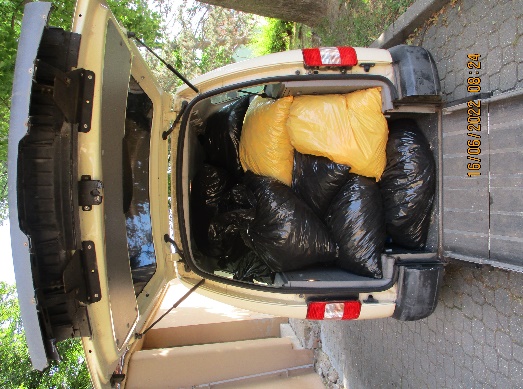 I nadále budeme Nikolce pomáhat sběrem víček.